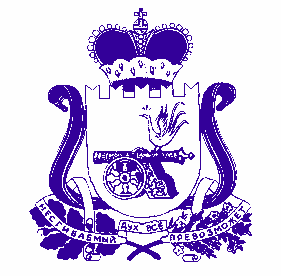 АДМИНИСТРАЦИЯ  муниципального  образования«Духовщинский  район»  Смоленской  областиРАСПОРЯЖЕНИЕот 27.08.2021  №  174-рВнести в перечень массовых социально значимых муниципальных услуг, подлежащих переводу в электронный формат на территории муниципального образования «Духовщинский район» Смоленской области, утвержденный распоряжением Администрации муниципального образования «Духовщинский район» Смоленской области от 21.07.2021 № 150-р, изменение, дополнив 
пунктом 42 следующего содержания:О внесении изменения в перечень массовых социально значимых муниципальных услуг, подлежащих переводу в электронный формат 
на территории муниципального образования «Духовщинский район» Смоленской области42.Выдача специального разрешения на движение по автомобильным дорогам тяжеловесного и (или) крупногабаритного транспортного средства в соответствии с полномочиями, определенными в статье 31 Федерального закона «Об автомобильных дорогах и
 о дорожной деятельности в Российской Федерации и о внесении изменений в отдельные законодательные акты Российской Федерации»Глава муниципального образования «Духовщинский район»Смоленской областиБ.В. Петифоров